CURRICULUM VITAE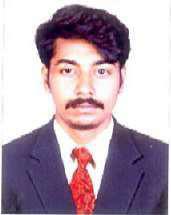 EXPERIENCE1 Year and 9 Months Experience as PhotographerSKILLS AND INTERESTComputer KnowledgeGood in oral and written CommunicationPhotographyDECLARATIONI hereby solemnly declare that the information furnished above is true to the best of my knowledge and belief.PlaceDate::ATHUL ATHUL ATHUL ATHUL ATHUL ATHUL Email ID : athul-393029@2freemail.com Email ID : athul-393029@2freemail.com Email ID : athul-393029@2freemail.com Email ID : athul-393029@2freemail.com Email ID : athul-393029@2freemail.com PERSONAL DATAPERSONAL DATAPERSONAL DATAPERSONAL DATAPERSONAL DATAPERSONAL DATAPERSONAL DATADATE OF BIRTHDATE OF BIRTHDATE OF BIRTHDATE OF BIRTHDATE OF BIRTH:02/08/1993AGEAGEAGE:25SEXSEXSEX:MaleRELIGIONRELIGIONRELIGIONRELIGION:HinduMARITAL STATUSMARITAL STATUSMARITAL STATUSMARITAL STATUSMARITAL STATUSMARITAL STATUSMARITAL STATUS:SingleLANGUAGES KNOWNLANGUAGES KNOWNLANGUAGES KNOWNLANGUAGES KNOWNLANGUAGES KNOWNLANGUAGES KNOWNLANGUAGES KNOWN:Malayalam, EnglishEDUCATIONAL QUALIFICATIONEDUCATIONAL QUALIFICATIONEDUCATIONAL QUALIFICATIONEDUCATIONAL QUALIFICATIONEDUCATIONAL QUALIFICATIONEDUCATIONAL QUALIFICATIONEDUCATIONAL QUALIFICATIONEDUCATIONAL QUALIFICATIONEDUCATIONAL QUALIFICATIONS S L CS S L CS S L CS S L CS S L CPlus TwoPlus TwoPlus TwoPlus TwoDiploma in Sound EngineeringDiploma in Sound EngineeringDiploma in Sound EngineeringDiploma in Sound EngineeringVISA DETAILSVISA DETAILSTYPE OF VISA:Visiting